ГОСУДАРСТВЕННОЕ АВТОНОМНОЕ ОБЩЕОБРАЗОВАТЕЛЬНОЕ УЧРЕЖДЕНИЕ САРАТОВСКОЙ ОБЛАСТИ «ЛИЦЕЙ-ИНТЕРНАТ 64»410012, г. Саратов, ул. им. С.Т. Разина, д. 73, тел: 8(8452)79-64-64, e-mail: sarli64@mail.ruРезультативность применения опытно-экспериментальной деятельности на уроках биологии как метода развития познавательных способностей обучающихся 8-9 классов.Учитель биологии Язина Наталья Андреевна.Экспериментальное исследование.Актуальность темыПроблема повышения качества знаний учащихся разрешается в школе различными путями. Одним из средств решения данной проблемы служат экспериментальные задания.Уроки биологии с использованием опытно-экспериментальной деятельности являются очень ценными в учебно-воспитательном отношении, так как знания, полученные при выполнении экспериментальных работ, легко и надолго запоминаются, а также используемый на экспериментальных работах частично-поисковый прием содействует развитию более активной познавательной и самостоятельной деятельности обучающихся путем непосредственного изучения ими объектов живой природы, в отличие от представленных знаний в готовом виде. Далее в процессе выполнения опытно-экспериментальных работ учащиеся приобретают ряд необходимых практических умений и навыков и данные виды работ развивают у обучающихся неподдельный интерес к изучению природы, приучают их доводить работу до конечного результата, воспитывают сознательную дисциплину труда. Все это определяет актуальность данного исследования.Цель исследования – совершенствование методики организации процесса обучения биологии, основанного на использовании опытно-экспериментальных заданий как средства развития познавательных способностей учащихся 8-9 классов.Объектом исследования является процесс обучения на уроках биологии с помощью применения опытно-экспериментальной деятельности.Предмет исследования: процесс использования опытно-экспериментальной деятельности на уроках биологии среди обучающихся 8-9 классов.Гипотеза: применение опытно-экспериментальной деятельности на уроках биологии среди обучающихся 8-9 классов способствует повышению их познавательных способностей.Методы исследования:педагогическое наблюдение за проведением занятий;методы математической статистики;анкетирование по выявлению уровня познавательных способностей.Задачи:выявить начальный и итоговый уровни сформированности познавательного интереса учащихся к биологии и лабораторному эксперименту в частности;определить уровень развития познавательных способностей учащихся;разработать структуру и содержание лабораторных и практических работ экспериментального характера, их апробация в условиях деятельности общеобразовательной организации.Ход исследования.Исследование проводилось в три этапа:теоретическое исследование проблемы, определений целей и задач исследования;проведение исследования, обработка статистических данных, получение и формирование результатов эксперимента;анализ результатов эксперимента.Описание проведения исследования по применению опытно-экспериментальной деятельности на уроках биологии как метода развития познавательных способностей обучающихся 8-9 классов.Анализ состояния проблемы использования опытно-экспериментальной работы в теории и практике школьного биологического образования показал, что роль эксперимента в обучении естественным наукам огромна, так как она определяется содержанием предмета, а также возрастными психологическими особенностями детей.Опытно-экспериментальная работа является средством повышения уровня развития познавательных способностей личности ученика; формирования положительной мотивации учения; активизации познавательной и творческой деятельности обучающихся на занятии, способствует возникновению и сохранению исследовательского интереса обучающихся, и позволяет в дальнейшем постепенно включить детей в исследовательскую деятельность.Для выявления эффективности опытно-экспериментальной деятельности на уроках биологии мной была проведена опытно-экспериментальная работа с 2021-2022 учебного года по 2022-2023 учебный год на базе ГАОУ СО «Лицей-интернат 64». В качестве экспериментальной и контрольной группы были выбраны два 8-х класса, в последующем перешедшие в 9-е (по 20 обучающихся в каждом классе), все ученики которых являются впервые поступившими в данное ОУ (так как обучение в лицее начинается только с 8-го класса). Результатами проведения исследования стали:1) выявление начального и итогового уровня сформированности познавательного интереса учащихся к биологии и лабораторному эксперименту в частности;2) разработанные структура и содержание лабораторных и практических работ экспериментального характера, их апробация в условиях деятельности общеобразовательной организации;3) получение результатов педагогического эксперимента и их интерпретация.В анкетировании для выявления начального уровня сформированности познавательного интереса учащихся к биологии и лабораторному эксперименту, в частности, приняло всего 40 обучающихся (20 в контрольной группе (8К класс) и 20 в экспериментальной (8П класс)). Анкетирование проводилось дважды – до начала эксперимента в 2021 году и после эксперимента в 2023 году. Таблица 1. Результаты предварительного анкетирования обучающихся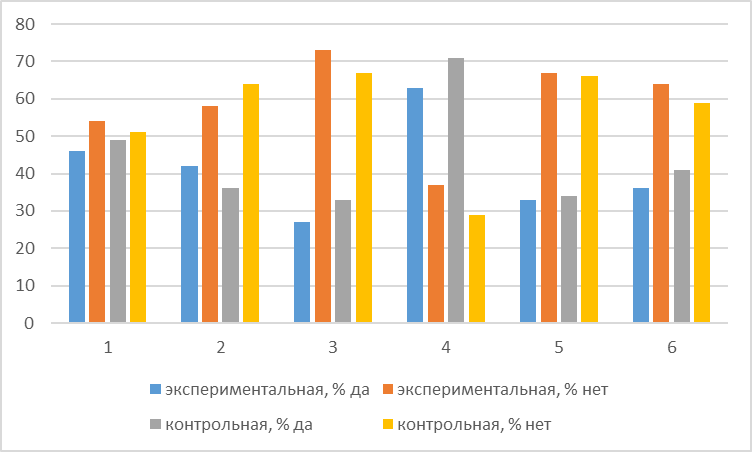 Диаграмма 1. Результаты предварительного анкетирования обучающихсяРезультаты анкетирования позволили узнать, что половине учащихся (51-54%) восьмых классов биология как школьный предмет не интересна, что вероятно связано с использованием в большей степени традиционной формыведения уроков. У значительной части учащихся (63-71%) вызывает интерес демонстрация учителем опытов, в тоже время сами они не уверены в том, что самостоятельно смогут проводить лабораторные эксперименты.На следующем этапе педагогического исследования на основе рабочей программы по биологии 8 и 9  классов и учебника «Биология. 8 класс» (УМК «Линия жизни») под редакцией Пасечника В. В. И «Биология. 9 класс» (УМК «Линия жизни») под редакцией Пасечника В. В.,  был разработан комплекс уроков обязательно предполагающих выполнение лабораторных работ по анатомии человека.В 8П (9П) классе уроки проводились традиционным путем, в 8К(9К) классе в ходе изучения нового материала или на этапе его закрепления проводились лабораторные работы, которые позволили обучающимся более подробно ознакомиться с некоторыми ботаническими понятиями и явлениями, а также сформировать исследовательские умения (Таблица 2).Таблица 2. Лабораторные и практические работыВ анкетировании для выявления итогового уровня сформированности познавательного интереса учащихся к биологии и лабораторному эксперименту, в частности, приняло всего 40 обучающихся (20 в контрольной группе (9К класс) и 20 в экспериментальной (9П класс)). Таблица 3. Результаты итогового анкетирования обучающихсяДиаграмма 2. Результаты итогового анкетирования обучающихсяДанные анкетирования показали, что отношение к школьному предмету биологии в контрольной группе не получило сильных изменений, в то время как в экспериментальной группе интерес к предмету вырос за тот же период обучения на 21%. Обучающиеся 8-9П класса стали более активными на уроках биологии, в большей степени проявляли свой интерес к изучению анатомии, чаще выступали с сообщениями по соответствующей тематике. Важно отметить существенный прогресс учащихся экспериментальной группы в желании самостоятельно проводить лабораторные исследования (на 43 %).Опытно-экспериментальная работа является средством повышения уровня развития познавательных способностей личности ученика; формирования положительной мотивации учения; активизации познавательной и творческой деятельности обучающихся на занятии, способствует возникновению и сохранению исследовательского интереса обучающихся, и позволяет в дальнейшем постепенно включить детей в исследовательскую деятельность.Для выявления эффективности разработанной методики на уроках биологии была осуществлена проверка результатов формирующего эксперимента, их оценка и интерпретация. Для этого было проведено определение уровня развития познавательных способностей учащихся (по Б. Блуму).Таблица 4. Уровень развития познавательных способностей учащихся (по Б. Блуму)Знание, понимание – низкий уровень;Применение – средний уровень;Анализ, синтез, оценка знаний – высокий уровень.Диаграмма 3. Уровень развития познавательных способностей учащихсяАнализ данных по уровню развития познавательных способностей учащихся показал, что в период проведения работы с классом произошел рост числа учащихся находящихся на среднем уровне – на 7% у экспериментальной группы и 1% у контрольной, а также на высоком уровне: анализ на 4% у экспериментальной группы и 1% у контрольной, синтез на 4% у экспериментальной группы и оценка знаний на 2% также у экспериментальной группы.ЗаключениеПрименение лабораторного эксперимента эффективно и необходимо для качественного и полноценного обучения биологии, так как данный метод непосредственно оказывается влияние на развитие познавательных способностей обучающихся, а также определяет динамику развития их познавательных интересов. Лабораторный эксперимент по биологии позволяет сделать процесс обучения для учащихся интересным, способным вовлечь их в активное освоение знаний, научить транслировать знания в новых проблемных ситуациях. Кроме того, эксперимент учит обучающихся точности, аккуратности, развивает их мышление, требуя поиска решения проблемных ситуаций и путей познания живой природы. Благодаря лабораторному эксперименту уроки биологии проходят более углублённо и увлекательно, что позитивно влияет на атмосферу в классе и на усвоение учащимися нового материала.Полученные данные позволяют сделать выводы об эффективности использования эксперимента как метода преподавания биологии, и его положительного влияния на развитие познавательных способностей учащихся. Таким образом, можно утверждать, что выдвинутая гипотеза подтвердилась, задачи исследования решены полностью.Директор ГАОУСО «Лицей-интернат 64» 							С.В. Бакал№ п/пВопросЭкспериментальная группа, %Экспериментальная группа, %Контрольная группа, %Контрольная группа, %№ п/пВопросданетданет1Интересуетли Васизучениебиологии?465449512Интересно липроходиливаши урокибиологии вклассе?425836643Нравится Вамсамимнаходитьответы наинтересующие Васвопросы?277333674ИнтересныВам опыты,которыепоказывалучительбиологии?633771295Хотели бы Выпроводитьисследованияподруководствомучителябиологии?336734666Хотели бы Выпроводитьисследованиясамостоятельно?36644159№ п/пНаименованиеФормируемые навыки8 класс8 класс8 класс1Лабораторная работа №1.Изучение микроскопического строения тканей.знать микроскопическое строении тканей (эпителиальной, соединительной, мышечной, нервной), уметь их различать2Лабораторная работа №2.Изучение внешнего вида отдельных костей.уметь узнавать кости скелета по внешнему виду, уметь определять к какому отделу относится, тип костей и тип соединения костей скелета3Лабораторная работа №3.Изучение микроскопического строения крови (микропрепараты крови человека и лягушки).уметь проводить сравнение  строения крови человека и лягушки и определять, чья кровь способна переносить больше кислорода4Лабораторная работа № 4.Изготовление самодельной модели Дондерса.уметь изготавливать модель Дондерса и наблюдать на модели Дондерса поступления воздуха в лёгкие и вытеснение его из лёгких5Лабораторная работа №5Определение частоты дыхания.уметь подсчитывать дыхательные движения в покое6Лабораторная работа № 6Изучение действия желудочного сока на белки, действия слюны на крахмал.Изучение действия слюны на крахмал.уметь определять действия ферментов желудочного сока на белки7Лабораторная работа № 7Изучение строения головного мозга человека (по муляжам).уметь раскрывать особенности, выяснить значение, продолжить развитие умений и навыков наблюдать и описывать эксперимент8Практическая работа №1.Измерение массы и роста своего организма.уметь измерять и оценивать показатели физического развития9Практическая работа №2.Распознавание на таблицах органов и систем органов человека.уметь распознавать органы на таблицах, определять систему органов, к которому относится данный орган10Практическая работа №3.Утомление при статической и динамической работе.уметь наблюдать и выявлять признаки утомления при статической и динамической работе11Практическая работа № 4.Определение нарушения осанки и плоскостопия.уметь выявлять нарушения осанки и плоскостопие12Практическая работа №5Измерение кровяного давления.уметь измерять давление с помощью тонометра, рассчитывать значение артериального давления по формулам, проводить сравнение и анализ данных13Практическая работа №6Подсчет ударов пульса в покое и при физической нагрузке.уметь определять зависимость пульса от физических нагрузок14Практическая работа №7Изучение приемов остановки капиллярного, артериального и венозного кровотечений.уметь оказывать первую помощь при кровотечениях15Практическая работа №8.Определение норм рационального питания.уметь грамотно составлять суточный пищевой рацион для подростков9 класс9 класс9 класс16Лабораторная работа №1«Изучение приспособленности организмов среде обитания»уметь объяснять на конкретных примерах приспособленность организмов к среде обитания17Лабораторная работа №2«Изучение изменчивости, критериев вида, результатов искусственного отбора»уметь составлять морфологическую, физическую и эколого-географическую характеристики для живых организмов18Лабораторная работа №3«Строение растительной, животной и бактериальной клеток под микроскопом»уметь готовить микропрепараты и рассматривать их под микроскопом, находить особенности строения клеток различных организмов, сравнивать их между собой19Лабораторная работа № 4«Изучение изменчивости. Построение вариационной кривой»уметь строить вариационный ряд и вариационную кривую20Лабораторная работа №5«Составление схем передачи веществ и энергии (цепей питания)»уметь составлять схемы передачи веществ и энергии (цепей питания)21Лабораторная работа №6.«Изучение и описание экосистемы своей местности. Выявление типов взаимодействия разных видов в данной экосистеме (на примере дубравы).»уметь выделять ярусы леса и описывать каждого яруса видовой состав растений; уметь выявлять типы взаимодействия разных видов в данной экосистеме22Практическая работа №1.«Решение генетических задач и составление родословных»уметь анализировать и решать задачи на многогибридное и дигибридное скрещивания; записывать задачи, ее решение ответ; пользоваться генетической символикой; объяснять закономерности наследования с помощью основных понятий генетики и цитологии.23Практическая работа № 2.«Анализ и оценка последствий деятельности человека в экосистемах.»умение оценивать состояние природно-ресурсных возможностей окружающей среды и принимать решения по их охране№ п/пВопросЭкспериментальная группа, %Экспериментальная группа, %Контрольная группа, %Контрольная группа, %№ п/пВопросданетданет1Интересуетли Васизучениебиологии?673358422Интересно липроходиливаши урокибиологии вклассе?821878223Нравится Вамсамимнаходитьответы наинтересующие Васвопросы?584249514ИнтересныВам опыты,которыепоказывалучительбиологии?841681195Хотели бы Выпроводитьисследованияподруководствомучителябиологии?821834666Хотели бы Выпроводитьисследованиясамостоятельно?79215149Уровни развития познавательных способностейСентябрь 2021Сентябрь 2021Май 2023Май 2023Уровни развития познавательных способностейЭкспериментальная группа, %Контрольная группа, %Экспериментальная группа, %Контрольная группа, %Знание 64624360Понимание 20182418Применение 14172118Анализ 2364Синтез 4Оценка знаний 2